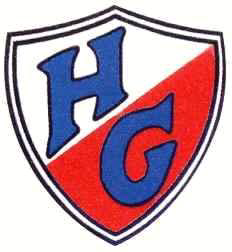 HGATM SportslegatFormål:  at støtte især unge men også andre idrætsudøvere, som af særlige årsager, ikke er i stand til at betale det normale medlemskontingent. Ansøger skal være motiveret for at følge den udbudte træning og deltage i klubbens sociale aktiviteterLegatet består i et års kontingentfrihed i HGATM og uddeles af bestyrelsenDer kan uddeles op til 5 legater hvert årDer sendes begrundet ansøgning til  formandenNavn :Adresse :Telefon : Mail :Begrundelse for ansøgning om kontingentfrihed :